LĒMUMSRēzeknē2023.gada 6.aprīlī	Nr. 406 (prot. Nr.7, 2.§)Par Rēzeknes novada pašvaldības 2023.gada 6.aprīļa saistošo noteikumu Nr.2 „Par Rēzeknes novada pašvaldības budžetu 2023.gadam” izdošanuPamatojoties uz  „Pašvaldību likuma” 10. panta pirmās daļas 1. punktu, 46. panta 4. punktu un 48.panta 2.punktu, kā arī ņemot vērā Teritoriālās komitejas, Tautsaimniecības attīstības jautājumu komitejas, Sociālo un veselības aizsardzības jautājumu komitejas, Izglītības, kultūras un sporta jautājumu komitejas un Finanšu komitejas 2023.gada 23.marta priekšlikumu,Rēzeknes novada dome nolemj:Izdot Rēzeknes  novada pašvaldības  2023.gada  6.aprīļa  saistošos  noteikumus  Nr.2 „Par  Rēzeknes   novada  pašvaldības   budžetu   2023.gadam”   (saistošie   noteikumi,   pielikumi saistošajiem noteikumiem un paskaidrojuma raksts ir pievienoti).Uzdot Juridiskās un lietvedības nodaļas vadītājai I.Turkai nodrošināt Rēzeknes novada pašvaldības 2023.gada 6.aprīļa saistošo noteikumu Nr.2 „Par Rēzeknes novada pašvaldības budžetu 2023.gadam” izsludināšanu un nosūtīšanu Vides aizsardzības un reģionālās attīstības ministrijai.Uzdot Attīstības plānošanas nodaļas vadītājam E.Džigunam nodrošināt Rēzeknes novada pašvaldības 2023.gada 6.aprīļa saistošo noteikumu Nr.2 „Par Rēzeknes novada pašvaldības budžetu 2023.gadam” publicēšanu Rēzeknes novada pašvaldības mājaslapā.Domes priekšsēdētāja vietniece						Ērika Teirumnieka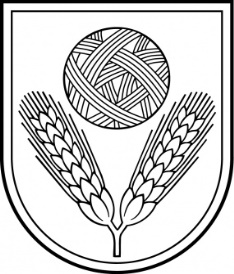 Rēzeknes novada DomeReģ.Nr.90009112679Atbrīvošanas aleja 95A, Rēzekne, LV – 4601,Tel. 646 22238; 646 22231, 646 25935,e–pasts: info@rezeknesnovads.lvInformācija internetā: http://www.rezeknesnovads.lv